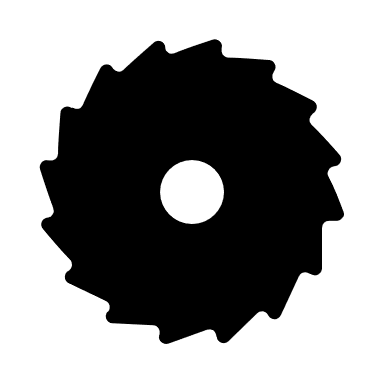 2023年10月31日に「木材加工職種・機械製材作業」が第２号技能実習への移行対象職種に追加認定され、３年間の外国人技能実習生受入れが可能となりました。外国人技能実習部会がある（一社）全国木材組合連合会の担当者をお招きし、Zoom会議にて研修会を開催いたします。外国人の受け入れを検討されている企業の方はご参加ください。○開催日時：令和　６年　３月　８日（金）１３：３０～１４：３０　　　　　→　令和　６年　３月　１１日（月）１３：３０～１４：３０に変更○開催方式：Ｚｏｏｍ会議でのオンライン方式○研修（４５分）：講師（一社）全国木材組合連合会　常務理事 　角　 秀 敏　氏　　○質疑応答（１５分）（問い合わせ）岐阜県木材協同組合連合会　鍵谷　ＴＥＬ：０５８－２７１－９９４１（申込先）info@gifu-mokuzai.jp  へ記入事項をメールしてください。　　　　　　　　　期日までにＺｏｏｍ招待メールを送信致します。　　　　　　　ＦＡＸで申込の場合　ＦＡＸ：０５８－２７２－３８５８　　　　　３/１１研修会　参加申込　記入事項  　　申込期限２月２６日（月）　　　　　３/１１研修会　参加申込　記入事項  　　申込期限２月２６日（月）所属名お名前ＴＥＬＦＡＸ質問（無記名で紹介します）